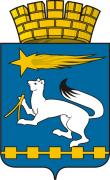 АДМИНИСТРАЦИЯ ГОРОДСКОГО ОКРУГА НИЖНЯЯ САЛДАП О С Т А Н О В Л Е Н И Ег. Нижняя Салда20.05.2020                                                                            		   №   237Об установлении особого противопожарного режимана территории городского округа Нижняя СалдаВ соответствии со статьей 30 Федерального закона от 21 декабря 1994 года № 69-ФЗ «О пожарной безопасности»,  статьей 14 Областного закона  от 15 июля 2005 года № 82-ОЗ «Об обеспечении пожарной безопасности       на территории Свердловской области», постановлением администрации городского округа Нижняя Салда от 19 февраля 2020 года № 68 «О мерах по обеспечению готовности городского округа Нижняя Салда к пожароопасному сезону», руководствуясь уставом городского округа Нижняя Салда, в связи                     с установлением тёплой погоды и обострением пожарной обстановки, администрация городского округа Нижняя Салда ПОСТАНОВЛЯЕТ: 1. Установить особый противопожарный режим на территории городского округа Нижняя Салда с 08 мая 2020 года до особого распоряжения.2. На период действия особого противопожарного режима                     на территории городского округа Нижняя Салда:2.1. Запретить использование открытого огня, сжигание мусора, сухой растительности, порубочных и пожнивных остатков (в том числе                          в металлических ёмкостях, бочках, баках, мангалах и других приспособлениях), проведение пожароопасных работ на землях лесного фонда, землях сельскохозяйственного назначения, землях промышленности, энергетики, транспорта, связи, радиовещания, телевидения, землях иного назначения.2.2. Ограничить посещение населением лесных массивов, въезд в них транспортных средств, род деятельности которых не связан с работой в лесу.2.3. Рекомендовать руководителям предприятий, организаций, учреждений проводить разъяснительную работу среди работников о мерах пожарной безопасности.2.4. Муниципальному унитарному предприятию «Чистый город» продолжить работу по уборке мусора и несанкционированных свалок            на территории городского округа Нижняя Салда.2.5. Рекомендовать  лесничим Государственного казённого учреждения Свердловской области «Дирекция лесных парков», Государственного казённого учреждения Свердловской области «Кушвинское лесничество», пожарной части № 20/12 Государственного казённого пожарно-технического учреждения Свердловской области «Отряд противопожарной службы Свердловской области № 20» организовать патрулирование территории лесных массивов городского округа Нижняя Салда.2.6. Рекомендовать Государственному бюджетному учреждению Свердловской области «Уральская авиабаза» продолжить мониторинг территории лесных массивов городского округа Нижняя Салда.2.7. Муниципальному казённому учреждению «Управление гражданской защиты городского округа Нижняя Салда» размещать еженедельно информацию о прохождении особого противопожарного режима                       на официальном сайте администрации городского округа Нижняя Салда,            в газете «Городской вестник плюс».2.8. Муниципальному казённому учреждению «Управление гражданской защиты городского округа Нижняя Салда» еженедельно информировать население о правилах противопожарной безопасности при помощи передвижного пункта оповещения. 3. Опубликовать настоящее постановление в газете «Городской вестник плюс» и разместить на официальном сайте администрации городского округа Нижняя Салда.4.  Контроль   за   исполнением настоящего постановления возложить      на первого заместителя главы администрации городского округа Нижняя Салда Черкасова С.В.Глава городского округа Нижняя Салда                                                                                     А.А. Матвеев